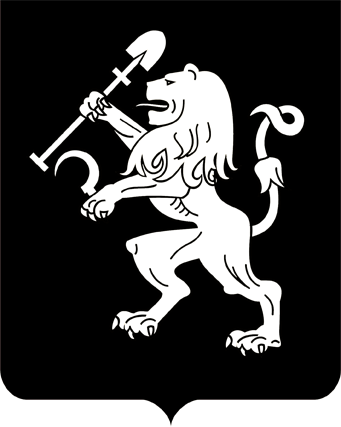 АДМИНИСТРАЦИЯ ГОРОДА КРАСНОЯРСКАРАСПОРЯЖЕНИЕО внесении изменений в распоряжение администрации городаот 25.12.2015 № 166-экВ рамках проведения общегородских мероприятий, в целях организации культурного досуга населения города, в соответствии со ст. 16 Федерального закона от 06.10.2003 № 131-ФЗ «Об общих принципах организации местного самоуправления в Российской Федерации», руководствуясь ст. 45, 58, 59 Устава города Красноярска, распоряжением Главы города от 22.12.2006 № 270-р: 1. Внести в распоряжение администрации города от 25.12.2015          № 166-эк «О проведении фестивалей, ярмарок, базаров и расширенных продаж на территории города Красноярска в 2016 году» следующие изменения:1) строки 3, 4 таблицы приложения 1 к распоряжению изложить             в следующей редакции:2) таблицу приложения 2 к распоряжению дополнить строкой 132 в следующей редакции:3) таблицу приложения 3 к распоряжению дополнить строкой 31             в следующей редакции:4) таблицу приложения 4 к распоряжению дополнить строкой     48.2 в следующей редакции:2. Настоящее распоряжение опубликовать в газете «Городские  новости» и разместить на официальном сайте администрации города.Заместитель Главы города – руководитель департаментасоциально-экономического развития                                                                                          С.А. Сетов27.04.2016№ 35-эк«3«Весенняя улыбка»по согласованиюТеатральная площадьдепартамент социально-экономического развитияадминистрации города, администрации районов             в городе4«Продовольственное кольцо»по согласованиюТеатральная площадьдепартамент социально-экономического развитияадминистрации города, администрации районов           в городе»«132Ул. Октябрьская, 2а5001.05.2016–31.12.2016администрация Советского района в городе»«31Ул. Октябрьская, 2а5001.05.2016–31.12.2016администрация Советского района в городе»«48.2Ул. Октябрьская, 2а5001.05.2016–31.12.2016администрация Советского района в городе»